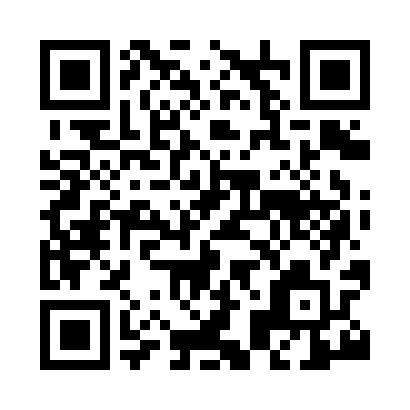 Prayer times for Rhoscolyn, Gwynedd, UKMon 1 Jul 2024 - Wed 31 Jul 2024High Latitude Method: Angle Based RulePrayer Calculation Method: Islamic Society of North AmericaAsar Calculation Method: HanafiPrayer times provided by https://www.salahtimes.comDateDayFajrSunriseDhuhrAsrMaghribIsha1Mon3:094:561:227:039:4911:352Tue3:104:571:237:029:4811:353Wed3:104:571:237:029:4811:354Thu3:114:581:237:029:4711:355Fri3:114:591:237:029:4711:356Sat3:125:001:237:029:4611:357Sun3:125:011:237:019:4511:348Mon3:135:021:247:019:4511:349Tue3:135:031:247:019:4411:3410Wed3:145:041:247:009:4311:3311Thu3:155:061:247:009:4211:3312Fri3:155:071:247:009:4111:3213Sat3:165:081:246:599:4011:3214Sun3:175:091:246:599:3911:3215Mon3:175:101:246:589:3811:3116Tue3:185:121:256:579:3711:3017Wed3:195:131:256:579:3511:3018Thu3:195:151:256:569:3411:2919Fri3:205:161:256:559:3311:2920Sat3:215:171:256:559:3211:2821Sun3:225:191:256:549:3011:2722Mon3:225:201:256:539:2911:2723Tue3:235:221:256:529:2711:2624Wed3:245:231:256:529:2611:2525Thu3:255:251:256:519:2411:2426Fri3:255:261:256:509:2311:2427Sat3:265:281:256:499:2111:2328Sun3:275:291:256:489:2011:2229Mon3:285:311:256:479:1811:2130Tue3:295:331:256:469:1611:2031Wed3:295:341:256:459:1411:19